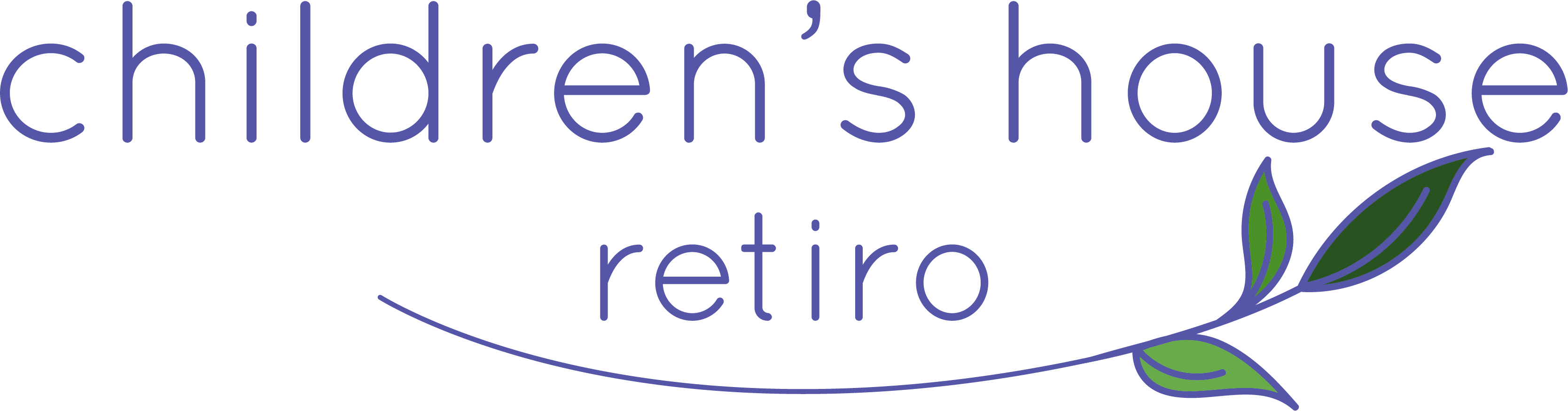 Application form / solicitud de ingreso*Please send the application form to our email address: info@childrenshouseretiro.comChild informationInformación del alumno/afull name: nombre completo:      address:dirección:	gender:                                                                   birth date: sexo:                                                                          fecha de nacimiento:age (September 2019):	english level: edad (septiembre 2019): 	nivel de inglés:language spoken at home:lenguas habladas en casa: previous day care or school experience: experiencia anterior en guarderías o escuelas:health information of child that we should be aware of, including allergies: datos del historial médico del alumno/a de los que debamos tener constancia, incluídas alergias alimentarias:date child is available to start:    fecha en la que su hijo/a podrá comenzar:c/ claudio coello 6. madrid 28001 t. 661466059   e. info@childrenshouseretiro.com @.www.childrenshouseretiro.comParent informationInformación de los padresmother’s full name: nombre complete madre:      address (if different from child)dirección (si es diferente a la del niño/a):	mobile phone:                                 home phone: 	                            work phone:teléfono móvil:                                       teléfono casa:                                      teléfono trabajo:email address:	 dirección de email:	father’s full name: nombre complete madre:      address (if different from child)dirección (si es diferente a la del niño/a):	mobile phone:                                 home phone: 	                            work phone:teléfono móvil:                                       teléfono casa:                                      teléfono trabajo:email address:	 dirección de email: 		Interested in:Interesado en:☐     Montessori program           programa Montessori 	 	☐ half day (8:45am-1:00pm)☐ full day (8:45am- 3:00pm)☐   afterschool enrichment program: (2 days/week minimum     required)           programa extra-escolar (2 días mínimos requiridos)days:                		dias:c/ claudio coello 6. madrid 28001 t. 661466059 e. info@childrenshouseretiro.com @.www.childrenshouseretiro.comAdditional informationInformación adicionalHow would you describe your child´s personality and learning style?¿Cómo describiría la personalidad y el modo de aprendizaje de su hijo/a?What is your experience with Montessori education? ¿Cuál es su experiencia con la educación Montessori?Does your child have any specific educational, emotional, or physical needs that we should be aware of?¿Tiene su hijo/a alguna necesidad educativa, emocional o física especial que debiéramos conocer?Signature of parent or guardian:                                                                             Date: Firma del padre/madre/tutor/tutora:			                                               Fecha:c/ claudio coello 6. madrid 28001 t. 661466059   e. info@childrenshouseretiro.com @.www.childrenshouseretiro.com